Практическое занятие №33.Тема: «Лабораторная диагностика вирусных гепатитов В, С, D, G, TTV»Тесты.  Выберите один правильный ответИСТОЧНИК ИНФЕКЦИИ ПРИ ГЕПАТИТЕ Вкровьспермасыворотка крови больныеслюнаСЕРОЛОГИЧЕСКИЙ МАРКЕР АКТИВНОЙ РЕПЛИКАЦИИ ВИРУСА ГЕПАТИТА ВНВs-AgНВс-Agанти-НВеНВе-Agанти-НВsАКТИВНАЯ СПЕЦИФИЧЕСКАЯ ПРОФИЛАКТИКА ГЕПАТИТА Вантибиотикиинтерферонрекомбинантные вакцины (Engerix B и др.)витаминыиммуноглобулинДЛЯ ЛЕЧЕНИЯ ГЕПАТИТА В ИСПОЛЬЗУЮТантибиотикиинтерферонрекомбинантные вакциныаутовакциныиммуноглобулинОСНОВНОЙ ПУТЬ УСКОЛЬЗАНИЯ ВИРУСА ГЕПАТИТА С ОТ ИММУННОГО НАДЗОРАвирогенияперсистенция в ЦНСвысокая антигенная изменчивостьрепликация вируса в моноцитахнизкая иммуногенностьИСТОЧНИКИ ИНФЕКЦИИ ПРИ ГЕПАТИТЕ Спредметы обихода больногобольные, вирусоносителинаркоманыкровьэритроцитарная масса2.Теория  Ответить на вопросы по вариантам: номер вопроса соответствует номеру студента  в списке группы.2.1. Механизм взаимодействия вируса гепатита В с гепатоцитами и его патогенетическое          значение.2.2. Назвать и обосновать спектр защитного действия вакцин для профилактики гепатита В.2.3. Механизмы ускользания вирусов гепатитов В и С от иммунного надзора, приводящие к         хронизации заболеваний. Какие механизмы являются основными?2.4. Что Вы сделали или делаете для того, чтобы не заразиться парентеральными гепатитами В,         С, D.2.5. Назовите маркеры репликации вируса гепатита В, материал и метод их определения.2.6. В чем суть ко- и суперинфекции при гепатите D; прогноз развития заболевания.3. Практика. Выполните задания по вариантам:№ 1в списке группы - учесть результаты обследования пациента А (на гепатиты В, С, D) , №2 -  результаты пациента В и далее по списку: № 3 -С; №4 - D; №5 -E; №6 -F.Провести диагностику парентеральных гепатитов В, С, D (скрининг):учесть и оценить результаты ИФА с сывороткой обследуемого пациента из группы риска на НВs-антиген, на антитела к вирусу гепатита С (анти-НCV), на Ig G анти-НDV.Список обследуемых из группы риска:А, В, С – наркоманы, использующие внутривенное введение наркотиков;D – лицо, занимающееся коммерческим сексом;Е – хирург;F–жена наркомана, использующего внутривенное введение наркотиков. 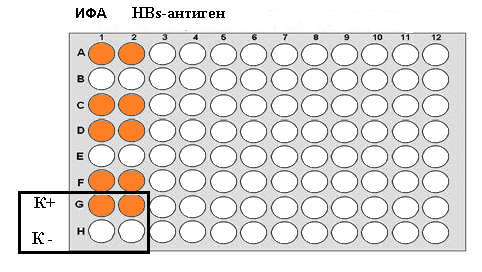 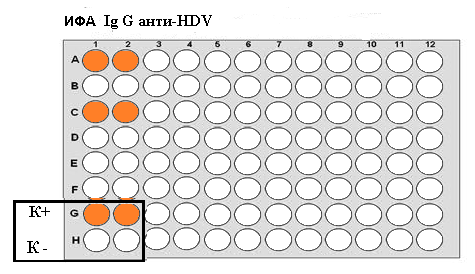 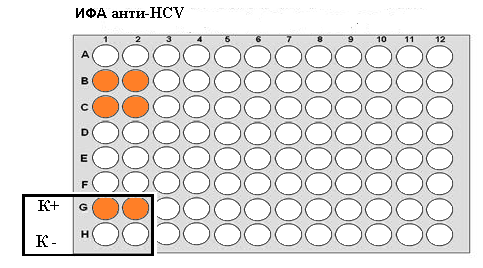 Диагноз Исследуемый материалРезультатИФА (скрининг)ВыводВ случае положительного результата назначить план дальнейшего обследования (материал, маркер вируса, метод).В случае отрицательного результата - объяснить почему он возможен  у пациента из группы риска.Гепатит ВГепатит DГепатит С